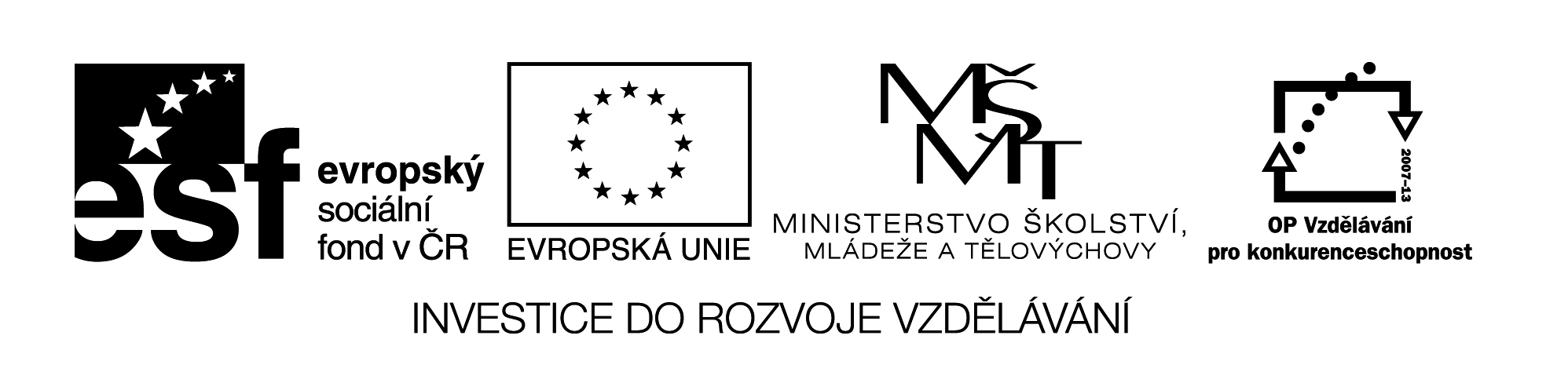 09  M8  Název:	    BINGO   -  hraCíl:	               Ukázat dětem hru BINGO v matematice, motivace. BINGO pro dospělé   v hernách…….. pozor na závislostČas:	                  10 min.  -  15 min.Pomůcky:		Volný list papíruMet.pokyny:	Vysvětlení hry a jejích pravidelPřiprav si obdélník, který rozděl na 4 částiDo vzniklých políček napiš libovolná čísla od 1-9 (nesmí se opakovat)Vyřeš zadaný příklad (písemně)Shoduje-li se Tvůj výsledek s číslem v políčku, zakroužkuj hoCílem je mít co nejdříve zakroužkovaná všechna číslaPOZOR  NA  CHYBNĚ  VYŘEŠENÉ  PŘÍKLADYStane-li se tak nahlásíš BINGO a počítáš dál s ostatnímiPo vyřešení všech příkladů, zkontrolujeme postup řešení a správnost výsledků a Tvé BINGOPříklady mohou být připravené na kartičkách od 1-9 pro každého nebo je diktovat.  + 1  =  ………………………………..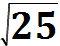  = ……………………………….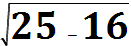  -   =………………………………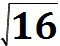  =   …………………………………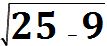  -   =   ………………………………..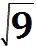  – 9 + 9  = ………………………………32 – 2  = ………………………………………..  (5 – 3)2 + 4  =  ……………………………..3 . 6 - 32  = ……………………………………… ŘEŠENÍ:1.	  + 1  =  5 + 1  =  62.	 =    =  33.	 -   =  14.	 =   =  45.	 -   =  5 – 3 = 26.	 – 9 + 9  =   =  57.	32 – 2  =    9 – 2 =  78.	(5 – 3)2 + 4  =  22 + 4  =  4 + 4  =  89.	3 . 6 - 32  =  18 – 9  =  9